RESIDENZA PER ANZIANI BEATA GAETANA STERNICONTRATTO DI RESIDENZIALITA’ MD. 08 REV. 5 del 27.04.2023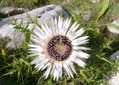 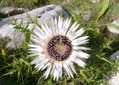 CONTRATTO PER L’ASSISTENZA RESIDENZIALE PER ANZIANI(esente da bollo ai sensi art.27 bis D.P.R. n.642 del 26/10/1972)Tra la Residenza per Anziani Beata Gaetana Sterni, con sede in Auronzo di Cadore, Via Riva Da Corte, 20, codice fiscale 83000470258, rappresentata da Perin De Iaco Teresina in qualità di Responsabile amministrativo presso l’Ente la signora                nata a            Cadore (BL) il             e residente a                                         via                                             C.F.                 in qualità di                           di seguito denominati “referente”,PREMESSO CHELa Residenza per Anziani Beata Gaetana Sterni è una struttura socio-sanitaria non di carattere ospedaliero che offre, a persone di norma anziane in condizione di auto e di non autosufficienza non assistibili a domicilio un livello di assistenza nel rispetto degli standard minimi previsti dalle vigenti disposizioni regionali in materia.L’attività e assistenza medica prestata all’interno della Residenza avviene con medico/i di medicina generale non dipendenti dell’Ente e senza vincoli di subordinazione dallo stesso. L’assistenza medica per gli ospiti non autosufficienti avviene nel rispetto di quanto previsto dal rapporto convenzionale in essere con la locale Azienda ULSS n.01 Dolomiti, per gli ospiti autosufficienti il rapporto è diretto con il medico di base scelto, gli stessi medici non hanno vincoli di subordinazione con l’Ente.L’accoglimento di un ospite trova fondamento e titolo esclusivamente nel presente contratto a prestazioni corrispettive, per cui il venir meno per qualsiasi causa delle obbligazioni di una parte comporta automaticamente anche il venir meno di quelle a carico della controparte non sussistendo, in assenza del predetto rapporto contrattuale, alcun obbligo a carico della Residenza, di accoglienza e assistenza di qualsiasi voglia soggetto.tra le parti come sopra elencate si conviene e si stipula quanto segue:Art. 1 - PremesseLe premesse, che qui si intendono integralmente trascritte, formano parte sostanziale del presente contratto.Art. 2 - AccoglimentoLa Residenza per Anziani Beata Gaetana Sterni si impegna ad accogliere presso la propria struttura il/la Sig./Sig.ra                                      nato/a a                                            (       )  il  C.F.                                            residente a                 (BL) in  via              d’ora in avanti denominato/a per brevità semplicemente “Ospite”, nel  rispetto della “Carta dei Servizi” e del Regolamento Interno di tempo in tempo vigenti, garantendo per il periodo di ospitalità le prestazioni di cui alla Carta dei Servizi, consegnata in copia e disponibile anche sul sito istituzionale dell’Ente.L’Ospite si impegna a prendere in consegna l’alloggio assegnato entro e non oltre 2 (due) giorni lavorativi dal ricevimento dell’avviso, anche telefonico, con il quale l’Istituto comunicherà l’assegnazione dell’alloggio stesso. Dalla data di presa in consegna o dalla scadenza del termine suddetto decorrerà e verrà applicata la retta vigente. All’Ente è riconosciuto comunque il diritto di considerare l’Ospite decaduto dall’assegnazione in caso di omessa o ritardata presa in consegna del luogo deputato all’accoglimento.La Residenza per Anziani dispone di un periodo di 30 giorni, dal giorno dell’accoglimento, per accertare se l’ospite è idoneo al tipo di struttura, alla vita di comunità e se la comunità risponde alle esigenze dell’ospite.Trascorso tale periodo con esito positivo, l’ospite sarà accettato a pieno titolo. In caso di esito negativo, i referenti dovranno trovare all’ospite diversa sistemazione entro il termine perentorio di 15 (quindici) giorni. In mancanza si applicherà la procedura prevista dal successivo articolo 7.Non possono essere accolte e, se già presenti, possono essere dimesse, persone affette da malattie o da turbe comportamentali incompatibili con i livelli organizzativi della Residenza per Anziani Beata Gaetana Sterni e con la vita comune.Art. 3 - Scelte organizzativeLa scelta della sistemazione, i programmi terapeutici, i progetti assistenziali, l’organizzazione della vita quotidiana sono fissati dalla Residenza per Anziani Beata Gaetana Sterni, in rapporto alle condizioni dell’ospite e all’obiettivo del recupero o del mantenimento dell’autonomia funzionale e/o del benessere dello stesso.In particolare, la Residenza per Anziani può disporre la modifica della sistemazione alloggiativa iniziale per necessità organizzative sia proprie che a favore del benessere di tutti gli ospiti o a seguito di cambiamenti delle condizioni fisiche o psichiche dell’ospite, che comportino la variazione del profilo di autonomia in base alle risultanze della Scheda di Valutazione Multidimensionale dell’Anziano (S.Va.M.A.).Il referente, prontamente informato in merito con preavviso non inferiore a 2 (due) giorni, sarà tenuto al pagamento dell’eventuale maggiore onere derivante da tale variazione, salva la facoltà di recesso, secondo quanto previsto dal successivo art. 6, senza applicazione in tale ipotesi del termine di preavviso.La Residenza per Anziani non applica, se non previa prescrizione medica e comunque in applicazione di specifici protocolli, alcuna misura contenitiva o restrittiva eccedente l’ordinaria sorveglianza degli ospiti, non garantendo quindi la sorveglianza a vista degli accessi e delle uscite, né la permanenza degli ospiti in struttura. Declina quindi ogni conseguente responsabilità per danni a persone e/o cose comunque connesse o riconducibili all’assenza di dette misure.Art. 4 - RettaLa retta viene fissata dal Consiglio di Amministrazione della Residenza per Anziani Beata G.  Sterni con provvedimento annuale, notificato al referente mediante lettera e con avviso in bacheca con preavviso almeno  di giorni 7 (sette).La retta comprende:Godimento dell’alloggio assegnato che include anche l’uso degli spazi comuni; l’erogazione dei servizi di cui alla Carta dei Servizi costituente parte integrante e sostanziale del presente atto. Si precisa che l’eventuale non fruizione di taluni servizi previsti nella Carta, per ragioni non dipendenti dall’organizzazione dell’Ente, non dà diritto alla riduzione sulla retta.La retta non comprende e sono quindi addebitate al referente:tutti i servizi, gli oneri e le spese non previsti nella Carta dei Servizi allegata e che l’Ospite o suo Referente si impegna a pagare personalmente (es. medicinali che non venissero assicurati dall’ULSS e cure particolari, spese di accompagnamento per visite specialistiche e indagini diagnostiche, parrucchiere e pedicure ed altri trattamenti particolari).L’addebito della retta decorre dal giorno di effettivo ingresso in istituto o dal giorno di eventuale prenotazione del posto letto, previo accordo con la Direzione.Il pagamento dovrà avvenire in forma posticipata entro il 5° giorno del mese successivo a quello di riferimento.Alla data di sottoscrizione del presente contratto per il servizio di non autosufficiente con impegnativa la retta applicata ammonta ad ………… al giorno, per stanza ………..con bagno, salvo eventuali modifiche dovute a cambiamento di alloggio oppure di tipologia assistenziale.Nel caso in cui il presente contratto sia sottoscritto da più referenti che si obbligano al pagamento della retta per lo stesso ospite, gli stessi saranno tenuti in via solidale e quindi la Residenza per Anziani Beata Gaetana Sterni potrà rivolgersi senza formalità a ciascuno di essi per il pagamento dell’intero.In caso di mancato pagamento, anche di una sola mensilità, la Residenza per Anziani Beata Gaetana Sterni diffiderà il referente, mediante raccomandata A.R., a provvedere al pagamento entro il termine perentorio di 15 (quindici) giorni dal ricevimento.In caso di morosità superiore a 3 (tre) mensilità, la Residenza per Anziani, ai sensi e per gli effetti dell’art. 1456 del codice civile, potrà altresì ritenere risolto il presente contratto, comunicando a mezzo raccomandata A.R. la propria decisione al referente, che dovrà trasferire l’ospite altrove entro e non oltre quindici giorni dal ricevimento di tale comunicazione.Dal giorno di scadenza del pagamento saranno comunque dovuti, senza bisogno di specifica richiesta e/o di messa in mora del debitore, gli interessi moratori nella misura vigente nel tempo. È facoltà dell’ente fare specifica richiesta degli interessi di mora in base alla situazione del debitore. Art. 5 – AssenzeQualora l’ospite si assenti dalla Residenza per Anziani Beata Gaetana Sterni per ricovero ospedaliero o per altra motivazione (fino ad un massimo di 30 giorni consecutivi), sarà praticata una riduzione del 25% della retta, fermo restando l’obbligo di integrale rimborso delle spese anticipate dalla Residenza per Anziani per conto dell’ospite.Il giorno di uscita dall’Istituto e quello del suo rientro (indipendentemente dall’ora del movimento in entrata e in uscita), sono conteggiati nella misura del 100% della retta. L’assenza ingiustificata comporterà la risoluzione del presente contratto con addebito dell’intera retta per i giorni di assenza.Art. 6 – Recesso e risoluzione del contrattoIn caso di recesso, il referente si impegna a darne comunicazione alla Residenza per Anziani Beata Gaetana Sterni con almeno 15 giorni effettivi di anticipo, che decorrono dal ricevimento della stessa. In caso di mancato preavviso sarà addebitato l’importo della retta per i giorni di mancato preavviso. L’esercizio della facoltà di recesso dal presente contratto da parte del referente comporta a carico dello stesso l’obbligo di trasferire l’ospite altrove.La Residenza per Anziani può disporre la dimissione dell’ospite con obbligo di ottemperanza da parte del referente al trasferimento dell’ospite in altra sede:a seguito di giudizio di inopportunità della permanenza sotto il profilo comportamentale o psico-sanitario, sentito il parere dell’U.O.I. (unità operativa interna);per morosità nel pagamento della retta, secondo quanto previsto dal precedente art. 4, e delle altre spese di competenza dell’ospite;qualora l’ospite e/o i familiari non accettino le scelte organizzative e logistiche adottate dall’Amministrazione.Art. 7 – Procedimento di dimissioneNelle ipotesi previste dall’articolo precedente e negli altri casi in cui sia necessaria la dimissione dell’ospite, la Residenza per Anziani Beata Gaetana Sterni provvederà a diffidare il referente, mediante raccomandata A.R., a trasferire l’ospite in altra sede. Qualora lo stesso non vi ottemperi sarà tenuto a pagare la retta fino al momento di effettiva permanenza in struttura oltre ad una penale fino al doppio della retta addebitata per l’ultimo mese di ospitalità, salvo il risarcimento dell’eventuale maggior danno, per ogni mese o frazione di mese successivo alla scadenza del termine assegnato.In ogni caso, trascorso inutilmente il termine di 15 giorni assegnato con la diffida, l’Ente adirà le vie legali per il trasferimento forzoso dell’ospite, con riserva di segnalazione del fatto alla competente autorità giudiziaria penale.Art. 8 – UsciteL’uscita dell’ospite non autosufficiente dalla struttura deve avvenire sotto la diretta ed esclusiva responsabilità di un soggetto accompagnatore, previa compilazione e sottoscrizione di apposita comunicazione.Art. 9 – ResidenzaAl momento dell’ingresso in struttura sarà richiesto all’ospite o a chi legalmente lo rappresenta se intende trasferire la residenza presso la sede della Residenza per Anziani Beata Gaetana Sterni, in tal caso si provvederà ad avviare la relativa pratica anagrafica, oppure conservarla presso il luogo di precedente abitazione per il tempo consentito dalla legislazione anagrafica (due anni).Art. 10 – Medico di Medicina GeneraleIn applicazione delle vigenti disposizioni previste dalla legislazione regionale, l’Ospite può delegare l’Ente a scegliere e del caso a revocare il medico di medicina generale che svolga l’attività di medicina programmata all’interno della Residenza per Anziani Beata Gaetana Sterni.Art. 11 – Prestazioni medico specialistiche ospedaliereL’Ente non assume alcun onere per eventuali prestazioni medico-specialistiche ospedaliere a favore degli Ospiti.Art. 12 – Ricoveri ospedalieriNei casi di ricovero ospedaliero, durante la conseguente degenza e, comunque, fino al rientro in sede, l’Ente è esonerato dal prestare assistenza all’Ospite.Art. 13 – Disposizioni particolariLa Residenza per Anziani Beata Gaetana Sterni non assume responsabilità alcuna per furto e smarrimento di valori ed oggetti personali di qualsiasi tipo (ivi comprese le protesi) conservati nella stanza dell’ospite o comunque nella sua disponibilità.Art. 14 – Facoltà dell’EnteL’Ospite riconosce espressamente all’Ente le seguenti facoltà:variare la retta di soggiorno, a sua insindacabile discrezione, nel corso del rapporto, con preavviso di almeno 7 (sette) giorni, in relazione ad intervenute variazioni nei costi del servizio, nei costi per approvvigionamento di beni, per sopravvenuti oneri in generale e/o per le sopravvenute variazioni delle condizioni psico-fisiche e di salute dell’Ospite.Provvedere a sua insindacabile discrezione, al trasferimento dell’Ospite in un alloggio diverso da quello assegnato all’atto dell’ingresso per esigenze organizzative/strutturali interne dell’Ente o dipendenti dalle mutate condizioni psico-fisiche e di salute o comportamentali dell’Ospite stesso;Recedere dal rapporto in qualsiasi momento con il preavviso di 60 (sessanta) giorni, ovvero senza preavviso nei casi di particolare gravità e di violazione delle norme di regolamento interno.Variare il regolamento a sua discrezione, dandone pubblicità in bacheca dell’Ente e tramite il sito istituzionale della Residenza.Art. 15 – durata del contrattoIl presente contratto ha durata: Dal           sino alla data di dimissione o decesso, nel caso di ricovero definitivo nella Residenza per Anziani Beata Gaetana Sterni; o fino ad eventuale riconoscimento da parte dell’ULSS n.1 Dolomiti dell’impegnativa di residenzialità Dal                                       al                            nel caso di ricovero temporaneo nella Residenza per Anziani Beata Gaetana Sterni con modulo sollievo e riconoscimento dell’impegnativa di residenzialità dell’ULSS n.1 Dolomiti. (90 giorni). La sottoscritta                                             nata a                                    (BL) il                     e residente a               di Cadore  (BL), codice fiscale                         documento di riconoscimento tipo  Carta Identità                                                             rilasciata dal Comune di                 di Cadore   (BL)  ai sensi dell’art. 1273 c.c., dichiariamo di assumere tutte le obbligazioni derivanti dal Contratto di Ospitalità impegnandosi, di conseguenza, a saldare ogni debito nei confronti della Residenza per Anziani Beata Gaetana Sterni a semplice richiesta della stessa.Dichiaro:Di aver ricevuto l’informativa ai sensi del Regolamento UE 2016/679, inerente il trattamento dei dati personali e di aver sottoscritto il consenso come da modello allegatodi aver ricevuto in copia la seguente documentazione:carta dei serviziregolamento internodichiariamo di autorizzare la Residenza per Anziani Beata Gaetana Sterni in via permanente e salvo diverse comunicazioni a far riferimento alla stessa per ogni attività e comunicazione inerente al ricovero, impegnandosi a comunicare tempestivamente ogni variazione di indirizzo, numero di telefono, ecc.Chiede che le rette che verranno via via conteggiate siano spedite:all’indirizzo di cui sopra di ad altro indirizzo posta elettronica: addebitate direttamente sul seguente conto corrente postale o bancario                                          altra modalità (specificare)si impegna altresì a provvedere tempestivamente per le onoranze funebri in caso di decesso dell’ospite.Si impegna a provvedere per le dimissioni tempestive ed insindacabili dell’ospite in parola su richiesta motivata dell’Amministrazione dell’Ente.Auronzo di Cadore, lì        				FIRME DEL REFERENTE:        ______________________________________                                     Per    la Residenza per Anziani Beata Gaetana Sterni                             _______________________________________________Ai sensi e per gli effetti dell’art.1341 c.c. il sottoscritto dichiara di aver letto con attenzione le clausole sopra   riportate e di approvarne specificamente i contenuti di cui agli artt. dal n. 1 al nr. 15.Auronzo di Cadore,                                                                                                     FIRMA DEL REFERENTE					_____________________________________